NOTICE OF MEETING & AGENDAAn extraordinary meeting of the Parish Council will be held, in accordance with 6 a) of the Standing Orders, in Teynham Community  Hall, 89 Station Road, Teynham, on Wednesday 23rd March 2022 starting at 7.30pm, to discuss and agree the finances concerned with the  development of the Play and Sports areas on The Meadow. The agenda for the meeting is given below:-AGENDA1.  	Apologies for absence.2.  	To confirm that any changes to the Registers of Interests have been forwarded to the Monitoring Officer.3.  	Public Session for 20 minutes to allow members of the public and Councillors with	pecuniary interests to speak for no more than three minutes in respect of the business on the agenda.  A question shall not require a response at the meeting nor start a debate on the question.4.	To note the S106 contributions received in relation to the development on land at Station Road Teynham (planning application ref 18/503697/FULL) as stated in the signed agreement dated 21/12/2018 and shown below. The contributions are to be used to improve facilities on the Parish Council owned space next to the Village Hall by the Parish Council and be spent by 01/04/2031.•	£76,841.09 towards the improvement to both the quality and capacity of the formal sports areas on the land adjacent to Teynham Village Hall•	£57,792.79 towards the provision of play equipment on the land at Teynham Village Hall.5.	To note that after a competitive tender process  orders were placed with Playdale Playgrounds Ltd for•	Play equipment -  £84,940.51•	Sports equipment -  £77,454.826.	To note a deficiency of £162,395.33 – £134,633.88 = £27,761.45 which was covered by an agreed £30,000 maximum from Reserves Bank account.7.	To note 20% VAT is payable on £162,395.33 = £32479.066 which needs to be paid but is recoverable in due time.8.	To agree a short term loan of £33,000 from the Public Works Load Board (PWLB) lending facility, operated by the UK Debt Management Office. Borrowing is for a two year minimum at a cost of £866.00. This is required to cover paragraph 7. The Parish’s Council Bank Reserves could otherwise be seriously depleted.9.	To note and agree a total expenditure of £162,395.33 + £866 = £162,261.33 or thereabouts depending until price variations and changes in loan interest payments and cheques be agreed and signed for this amount. . It is noted that £2,238.55 or thereabouts is remaining from the monies from the Reserves Bank account.10.	Chairman’s Closing RemarksPRESS  PUBLIC WELCOME************************************************************************Signed:  						           Date: March 2022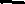 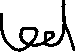 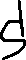 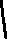 